2023中国无锡“太湖杯”国际精英创新创业大赛公告为全面贯彻党的二十大精神，坚持科技是第一生产力、人才是第一资源、创新是第一动力，大力推动创新链、产业链、资金链、人才链深度融合，为实现高水平科技自立自强、建设具有国际影响力的产业科技创新高地提供强有力的科技、人才支撑，决定举办2023中国无锡“太湖杯”国际精英创新创业大赛。一、组织机构指导单位：中共无锡市委人才工作领导小组主办单位：中共无锡市委人才工作领导小组办公室、无锡市科学技术局承办单位：无锡市科技创新服务中心支持单位：江苏银行股份有限公司无锡分行、宁波银行股份有限公司无锡分行协办单位：无锡市各市(县)区委人才办、各市(县)区科技局、无锡市科技企业孵化器协会、无锡市众创空间协会、无锡市创业投资协会、太湖湾高校创新创业促进会二、大赛主题1. 无比爱才，锡望您来2. 创无止境，新有灵锡三、参赛条件按照团队组、企业组进行比赛。曾在往届中国无锡“太湖杯”国际精英创新创业大赛总决赛、中国无锡科技创新创业大赛总决赛、“创业江苏”科技创业大赛总决赛、中国创新创业大赛总决赛或行业总决赛、中国江苏人才创新创业大赛总决赛获奖的团队和企业不参加本次大赛。参赛团队或企业如在申报材料、比赛过程中出现弄虚作假行为，经由大赛组委会调查核实后，不论处在大赛何种阶段或赛后，将取消比赛资格、撤销所有奖项及奖励、记入信用档案，并追究有关单位和人员相关法律责任。(一) 团队组参赛条件1. 参赛团队应于2023年1月1日前尚未在无锡市（含江阴、宜兴）注册成立企业，且计划在无锡注册成立企业，或与无锡重点企业签订技术开发或技术成果转化合同。其中，国际赛参赛团队核心成员须尚未回国（来华）或者2023年1月1日后回国（来华）工作。2. 参赛项目具备一定的创新性、前瞻性及良好的发展潜力和市场前景。项目产业方向应属于国家战略性新兴产业规划确定的7个领域（即新一代信息技术、生物医药、高端装备制造、新材料、新能源、新能源汽车、节能环保）。3. 团队核心成员不少于3人。4. 参赛项目的产品、技术等归属参赛团队，项目知识产权权属人为团队核心成员，或团队核心成员通过受让、受赠等方式获得上述知识产权的所有权，与其他单位或个人无产权纠纷。团队核心成员无个人不良信用记录。5. 参赛团队应承诺无虚报项目、虚构事实、侵犯知识产权等行为并签订承诺书。符合以下条件之一者，优先入围：1.团队核心成员具有世界500强企业管理工作经验，是国际著名学术组织成员、国家级学术机构高级成员，有上市公司和独角兽企业高管经验或连续创业经历。2. 国内团队核心成员具有海外学习或工作经历，并能提供相关有效证明。3.项目核心技术水平达到国际先进或国内领先，能够填补国内空白或引领相关产业发展。（二）企业组参赛条件1. 企业具有创新能力和高成长潜力，拥有知识产权且无产权纠纷，主要从事高新技术产品研发、制造、服务等业务。2. 项目产业方向应属于国家战略性新兴产业规划确定的7个领域（即新一代信息技术、生物医药、高端装备制造、新材料、新能源、新能源汽车、节能环保）。3. 企业经营规范、社会信誉良好、无不良记录，且为非上市企业。4. 企业2022年营业收入不超过2亿元人民币，企业注册登记地址在无锡市（含江阴、宜兴）内。5. 工商注册日期在2022年1月1日至12月31日期间的企业参加初创企业组比赛，其它企业参加成长企业组比赛。四、赛程安排（一）报名自评符合参赛条件的团队及企业自愿登录大赛官网(网址：www.wxctiiec.com) 注册报名，应提交完整报名材料，并对所填信息的准确性和真实性负责。截止时间：2023年6月23日24时（二）资格确认各市(县)区委人才办、各市(县)区科技局对照参赛条件，分别对辖区内已报名的团队组、企业组项目进行参赛资格审核，确认通过的为有效报名项目。截止时间：2023年6月26日（三）初赛初赛采用评审制。经专家评审委员会对报名材料进行评审后确定入围复赛名单。时间：2023年6月下旬至7月上旬（四）复赛复赛阶段起采用路演答辩形式。参赛代表原则上须是大赛报名系统中填报的团队负责人或企业负责人。时间：2023年7月1. 团队组（分为城市赛、高校赛、国际赛）城市赛：前往国内高校资源、双创人才资源富集的城市办赛， 每个城市各侧重1-2个重点行业招引参赛项目。共决出100个拟入 围总决赛项目(按各城市赛报名情况统筹分配名额)。经评审专家尽职调查，城市赛晋级总决赛名额为35个。高校赛：由太湖湾高校创新创业促进会承办，参与赛事合作 的高校不少于15所，共决出30个拟入围总决赛项目(按各高校报 名情况统筹分配名额)。经评审专家尽职调查，高校赛晋级总决赛名额为15个。国际赛：面向国外团队采用“线上+线下”相结合形式双轨办  赛，其中法德专场以线下方式，新日韩专场和其他以线上“云” 路演方式进行，共决出40个拟入围总决赛项目。经评审专家尽职调查，国际赛晋级总决赛名额为20个。2. 企业组按行业分初创企业组和成长企业组分别进行复赛(行业赛), 每场行业赛参赛名额不少于20个。根据行业赛得分排序并经评审 专家尽职调查，晋级总决赛名额为初创企业组、成长企业组各15个(按各行业报名情况统筹分配名额)。（五）总决赛 总决赛参赛名额为团队组70个(其中城市赛35个、高校赛15 个、国际赛20个)、企业组30个(其中初创企业组15个、成长企业组15个)。通过路演答辩分别决出各组名次。时间：2023年9月五、奖项设置和支持政策（一）奖项设置1.团队组：国内团队组设一等奖3名、二等奖10名、三等奖 37名、优胜奖若干名；国际团队组设一等奖1名、二等奖3名、三等奖16名、优胜奖若干名。2.企业组：初创企业组、成长企业组分别设一等奖1名、二等奖3名、三等奖11名。各组一、二、三等奖获奖项目分别给予奖金10万元、5万元、 1万元；符合“太湖人才计划”基础申报条件的直接纳入2024年度支持，分别给予不少于100万元经费支持。（二）配套政策1.按省分配名额，分别推荐符合条件的各组优秀项目晋级第十一届“创业江苏”科技创业大赛暨第十二届中国创新创业大赛江苏赛区(其中成长组企业须在"创业江苏"科技创业大赛行业赛推荐截 止日前获得科技型中小企业入库登记编号或有效期内 的高新技术企业证书编号)和第十一届中国江苏人才创新创业大赛。2.获奖的团队项目，符合相关条件的，各市(县)区按照人才政策给予该项目不少于50万元的启动资金。3.获奖的团队和企业，优先享受"锡科贷"“人才贷”政策支持，最高授信1000万元贷款额度，并给予最优利率。4.获一、二、三等奖的团队和企业，符合相关条件的，直接纳入无锡市科技创新创业资金“太湖之光”科技攻关计划项目，给予最高50万元的资金支持。5.引导创业投资机构按照《江苏省天使投资风险补偿资金管理办法(试行)》《无锡市天使投资引导基金管理办法》的规定，向符合条件的参赛项目进行组合投资。6.团队核心成员根据人才分类认定享受相应工作和生活服务保障。7.对有落户需求的项目，将根据项目特色和行业类别，筛 选、协调相应的市(县)区，给予入驻优惠政策和配套支持；对于优质项目落地后在申报“太湖人才计划”时给予优先支持。六、赛事咨询团队组：0510-85612590、 0510-82731717企业组：0510-85617315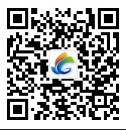 2023中国无锡“太湖杯”国际精英创新创业大赛组委会2023年5月15日